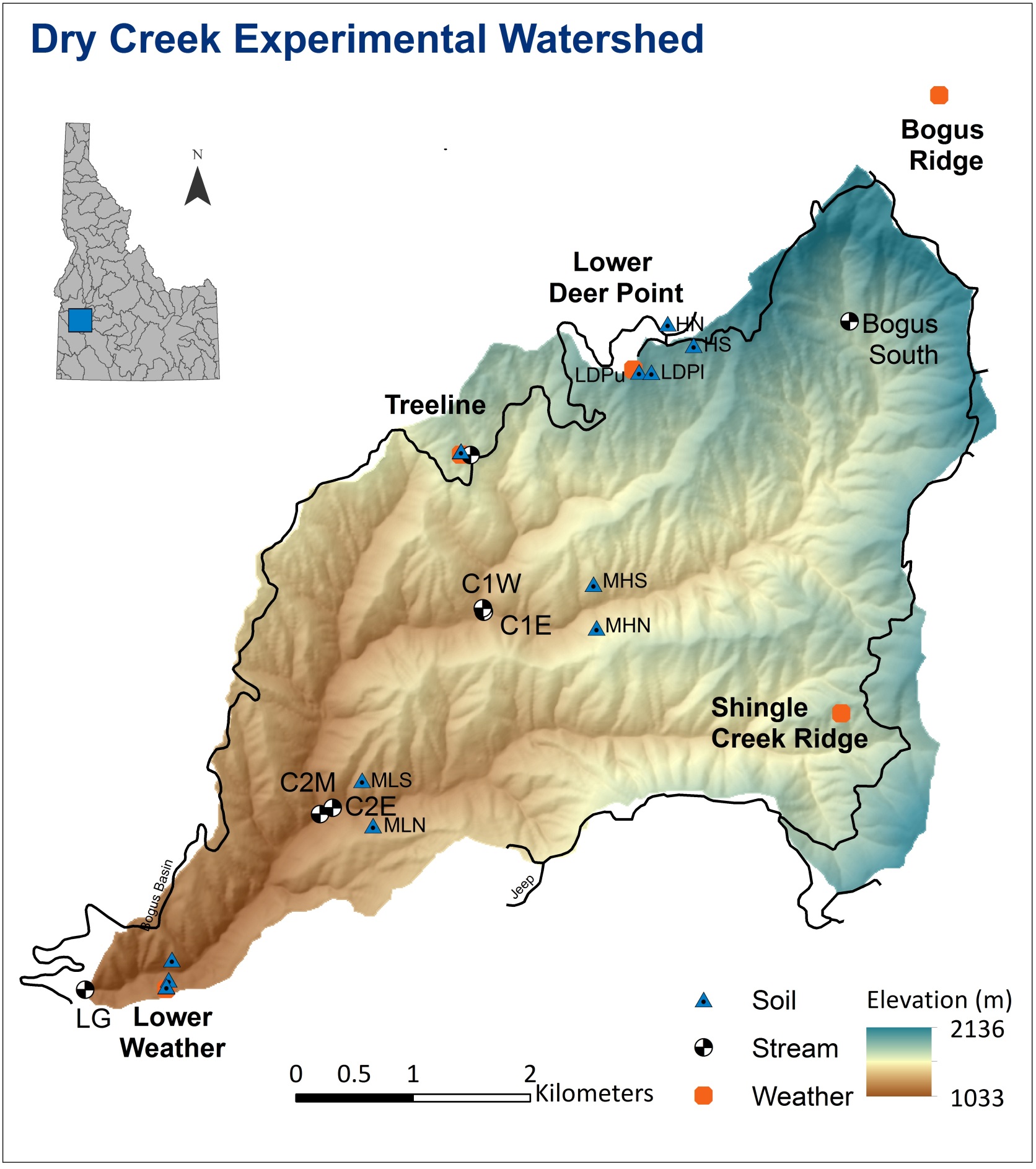 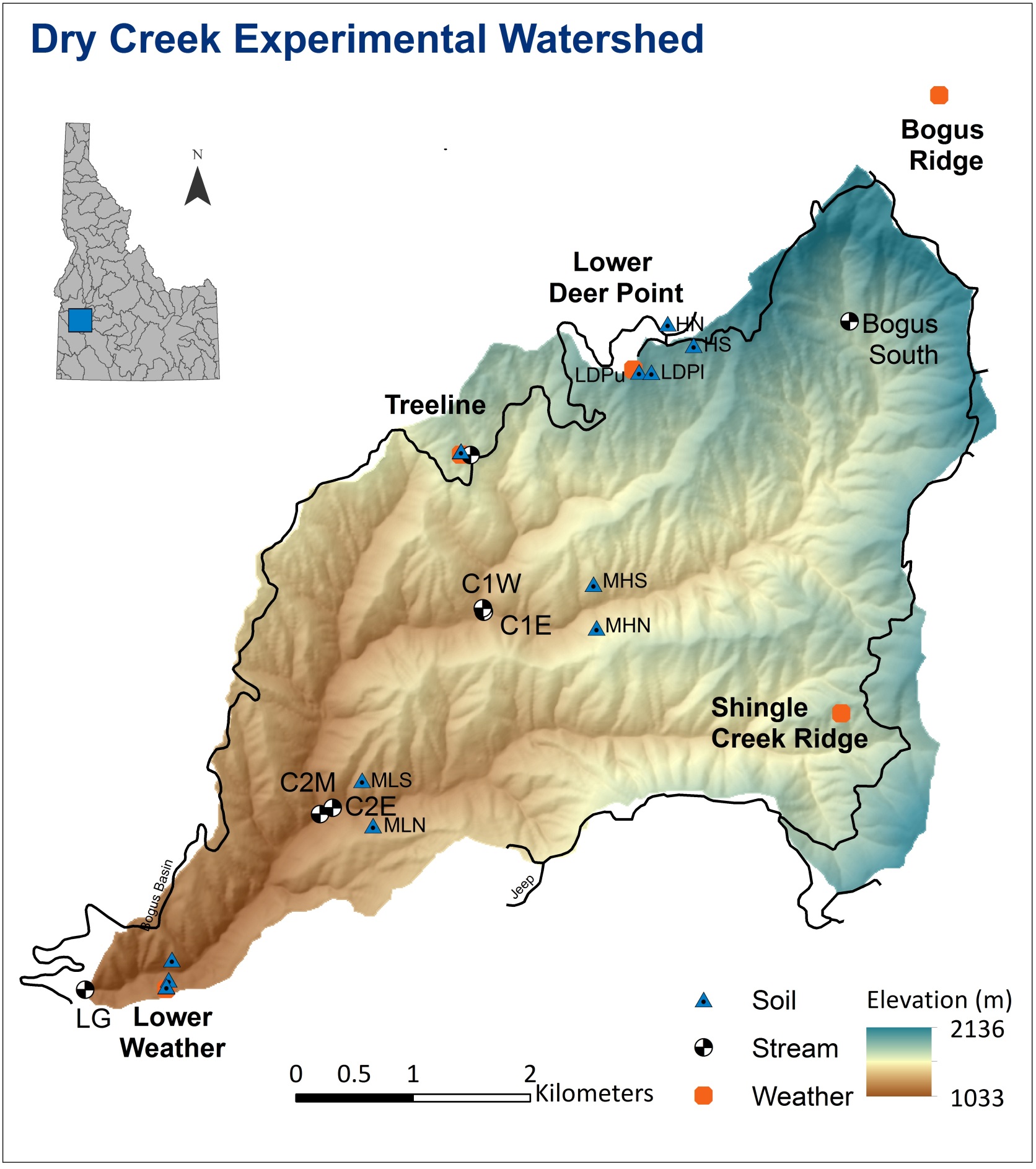 GoalThe goal of this project is to produce annual hydrograph(s) for the Dry Creek Experimental Watershed (DCEW). Students willMeasure discharge near the Dry Creek Lower Gauge site using the Velocity-Area method.Generate a rating curve from stage-discharge data.Create a hydrograph from stage data and a rating curve.Answer discussion questions provided here or assigned by instructor.BackgroundProducing a continuous hydrograph (record of discharge) involves obtaining a continuous record of stage, making discharge measurements over a range of stages, establishing and maintaining a relation between the stage and discharge, and applying the stage-discharge relation to the stage record.Instantaneous Streamflow MeasurementStreamflow (Q), also called discharge is calculated by multiplying the water velocity (V) and the stream's cross sectional area (A):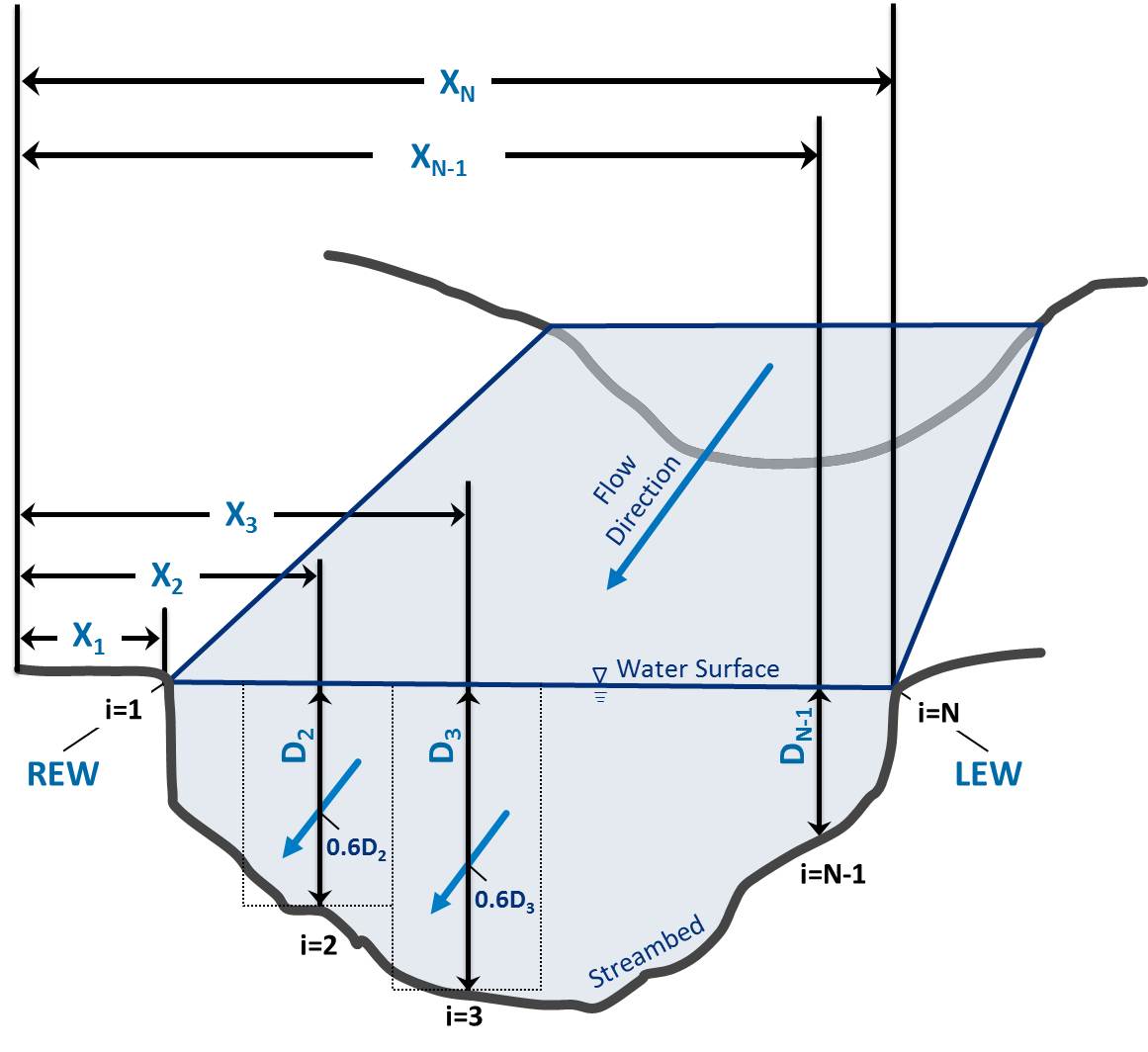 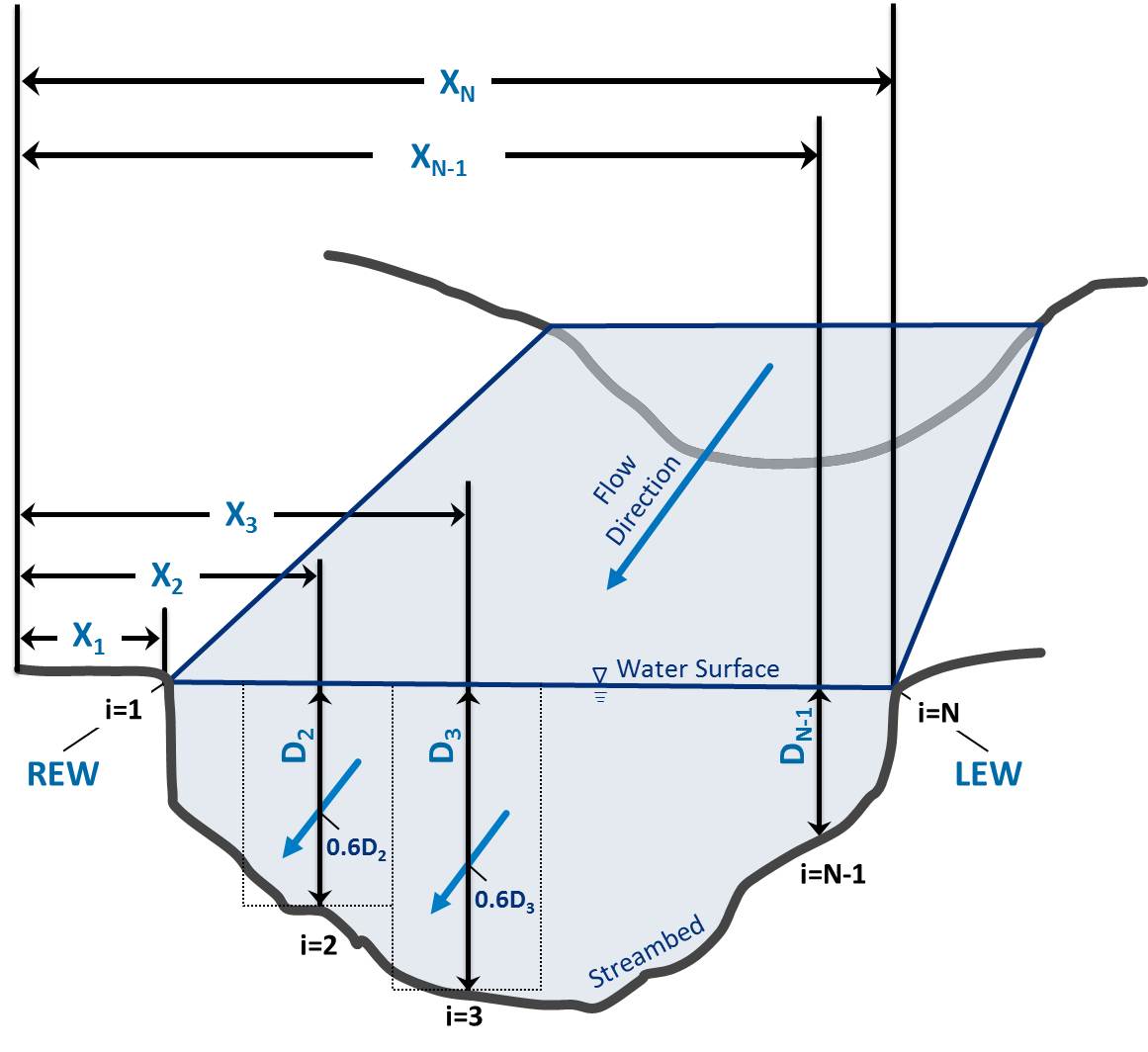 The area is simply the width (W) of the river times the average depth (D). Because depth and velocity change through any cross section, several measurements must be made. In the velocity-area method, a stream gauger splits the stream into several cells and measures W, D, and V in each cell, calculates Q in each cell, then adds up all the cells to get the total Q according to Equation 2:The United States Geological Survey recommends 20 cells in a cross section. The stream gauger moves across the stream measuring the distance from the bank to keep track of width, and takes a depth measurement at a station (i), as illustrated in Figure 1. Velocity must represent the average velocity in the vertical profile. The minimum velocity in a profile occurs at the bottom, the maximum occurs near the top. Rather than making several measurements to average, we assume for streams less than 1 m deep that the average velocity equals the velocity that occurs at 60% of the depth measured from the top. After measuring depth of a profile, the gauger places a current meter at 0.6 times the depth to measure the average velocity for that profile.  This is commonly done automatically using a top-setting rod.Project ExerciseIn today’s field exercise, students will measure discharge near the Dry Creek Lower Gauge site using the Velocity-Area method, as described in [Background].Field Work
Measure Streamflow Rate using the Velocity-Area MethodOn the hike into the field site, the instructor may stop to point out the Lower Gauge station where stream stage is recorded. For some parts of this exercise, it is necessary to know the stage at the approximate time of when the field measurements are made. The instructor will then guide students to a nearby site amenable to group activities. Once at the site, students will divide into teams, each team will be given tools to make the necessary measurements following the procedures below. Record all data for the following steps in table next page or electronic version of the Stream Measurement Handout:Select an appropriate cross-section for discharge measurement.Stretch the measuring tape across the creek; note the locations of the right water edge and left water edge.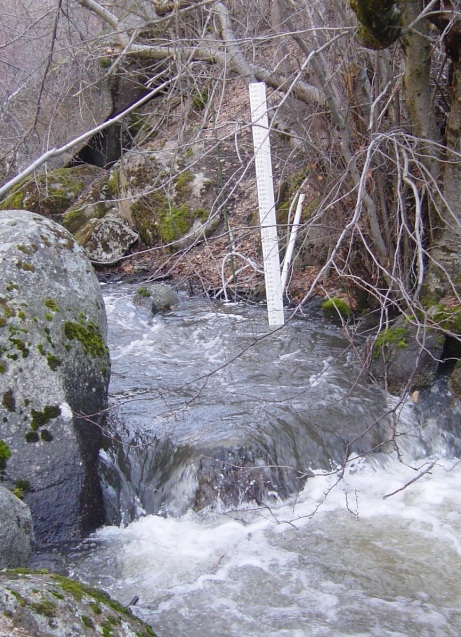 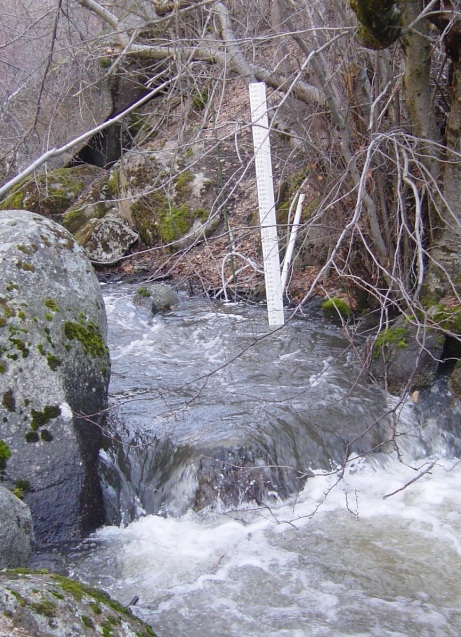 Based on the width of the stream and the distribution of flow, determine the locations of at least 10 stations in the cross-section for depth-velocity measurements.At each station: Record the position of the station (location on the tape)Measure depth of water using the top-setting rodPlace the velocity meter, mounted on the top-setting rod, at 60% of the depth from the surfaceMeasure the stream velocity according to the instructions for the instrument providedRecord stage and time. Stage may be provided later by the instructor. Compute the discharge using Equation 2 [Background]. This is best done while in the field to check data, but can be done later.Instructors may also ask students to estimate discharge by a variety other methods including the “stick-float” method or simply intuitive guessing.Classwork

Complete the remaining steps by following the instructions onlineDevelop a rating curve (stage-discharge relationship)Create a HydrographDiscussion QuestionsSite Name: Site Name: Site Name: Date: Date: Date: Stage & Time Recorded: Stage & Time Recorded: Stage & Time Recorded: Instrument: Instrument: Instrument: * Note: Rotations and Time are only used with the Pygmy meter* Note: Rotations and Time are only used with the Pygmy meter* Note: Rotations and Time are only used with the Pygmy meter* Note: Rotations and Time are only used with the Pygmy meter* Note: Rotations and Time are only used with the Pygmy meter* Note: Rotations and Time are only used with the Pygmy meterStation (i)Distance (X) ftDistance (X) ftDepth ftRotations* ___Rotations* ___Time* ___Velocity ft/sDischarge ft3/sComments 1 2 3 4 5 6 7 8 9 10 11 12 13 14 151617 18Total Dischargeft3/s